READING BINGORead to your parentsRecord yourself reading on raz kidsRead outsideListen to someone read to youRead a book that makes you laughRead a book about animalsRead to a relative over the phone/ facetime Read a book that you loveRead a book that is your parent’s choiceRead a book on epic or raz kidsRead a non-fiction bookRead under a table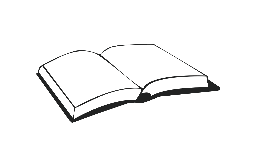 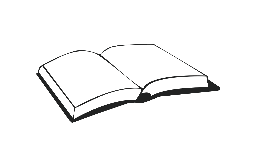 Re-read your favourite bookRead in your favourite reading spotRead a book on your bedTake turns reading with someone Read while wearing a costume or a hatRead in a tent or a fortRead with a flashlightRead with a stuffed toy/animalRead in your Pj’sRead a book about adventureRead under a treeRead in the living room